CURRICULUM VITAEPERSONAL DETAILSDATE OF BIRTH: 8th November, 1991NATIONALITY: GambianMARITAL STATUS: MarriedEDUCATIONAL BACKGROUNDITTOG COLLEGE LEVEL (3) 2010-2011ITTOG COLLEGE LEVEL (2)2009-2010Ndows comprehensive senior secondary school (2006-2009)Ndows comprehensive junior secondary school (2003-2006)Ndows ex pupils’ primary school (1999-2003)Ndows comprehensive nursery and primary (1997-1999)Katchikally nursery school (1994-1997)QUALIFICATIONWassce   certificate (WEST AFRICASENIOR SECONDARY CERTIFICATE)Basic computer certificate in Microsoft word, access and excelCertificate and intermediate diploma in travel and tourism Advance diploma in travel and tourismAWARDSFirst aid training certificateCertificate in information technology (IT)Certificate in destination niche tourism development and management (UNIVERSITY OF BRIGHTON)Certificate and diploma in Travel and Tourism (ITTOG COLLEGE)Advanced diploma certificate in Travel and Tourism (ITTOG COLLEGE)Diploma in Amadeus selling platform Certificate in Amadeus master pricer expertCertificate in Amadeus customer profile Certificate in Galileo BasicSKILLSFirst aid Computer in Microsoft word, excel access ad PowerPointCustomer services and Business skillsWORK EXPERIENCE THREE (3) YEARS working experience at Future travel agency as a ticketing and reservation agentNine (9) months working experience at Roumieh travel agency as a ticketing and reservation agentThree (3) months probation at OM TRAVEL AGENCY ticketing and reservation agentNine (9) months Attachment at Future travel Agency as a ticketing and reservation agentTwo (2) weeks Attachment at West African tours as a receptionist. Writing pass books, vehicle orders, invoices, good and services voucher and booking excursions.HOBBIESReading, research, cooking, socializing with people First Name of Application CV No: 1658604Whatsapp Mobile: +971504753686 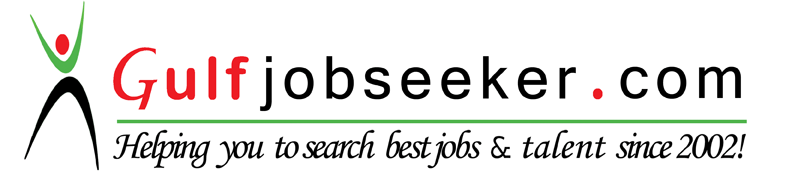 